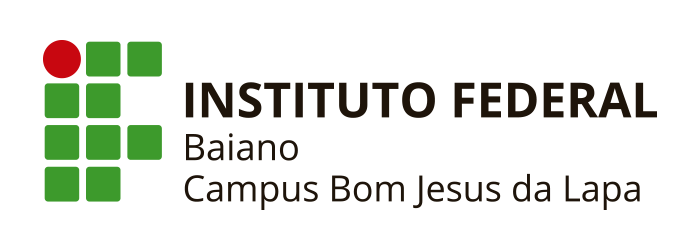 INSTITUTO FEDERAL DE EDUCAÇÃO CIÊNCIA E TECNOLOGIA BAIANO – CAMPUS BOM JESUS DA LAPACURSO TÉCNICO EM AGROECOLOGIA MODALIDADE INTEGRADONOME DO ALUNORELATÓRIO DE ESTÁGIO SUPERVISIONADOBOM JESUS DA LAPA – BAMÊS/2021NOME DO ALUNORELATÓRIO DE ESTÁGIO SUPERVISIONADOBOM JESUS DA LAPA – BAMÊS/2021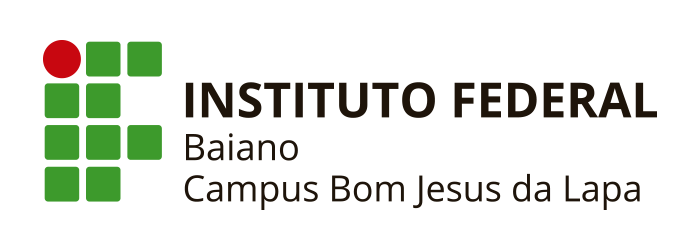 RELATÓRIO DE ESTÁGIO SUPERVISIONADORelato de experiência apresentado por XXXXXXXXXXXXXXXX ao Setor de Estágio para obtenção de aprovação no Curso XXXXXXXXX do Instituto Federal de Educação, Ciência e Tecnologia Baiano – Campus Bom Jesus da Lapa. Nota do Professor Orientador do IF Baiano: _____________________________________________________________Professor Orientador do IF BaianoData: ____/_____/________SUMÁRIO1. INTRODUÇÃO...................................................................................................................P2. NOME DA EMPRESA 1....................................................................................................P3. ATIVIDADES DESENVOLVIDAS NA EMPRESA 1....................................................PÉ a relação dos assuntos abordados no relatório, subdivididos em seções seguidas das páginas correspondentes (Apêndice F). O sumário apresenta, para cada assunto:a) o indicativo numérico, quando houver (número arábico);b) o título do capítulo ou seção, com o mesmo tipo e tamanho de fonte (letra) usado no texto;c) o número da página inicial do capítulo/seção ligado ao título por linha pontilhada.INTRODUÇÃODefinição...É a parte inicial do relatório e apresenta ao leitor, além da contextualização e justificativa do tema, os objetivos, as experiências desenvolvidas (quais, onde e quando), a finalidade e a relação teoria e prática. Se houver alguma sigla, dado, abreviatura, símbolo, é essencial esclarecer no corpo do texto introdutório o seu significado, bem como são permitidos agradecimentos breves.A EMPRESA/INSTITUIÇÃODefinição:Apresenta-se um breve histórico da empresa ou da instituição em que foi realizado o estágio.DESENVOLVIMENTODefinição:É a parte que expõe e descreve a experiência do(a) estagiário(a). A execução do estágio precisa estar detalhada: as observações, o passo a passo das tarefas, os procedimentos das atividades desenvolvidas, as ferramentas, os equipamentos de proteção individual (EPI’s), os problemas, as soluções e as possíveis melhorias devem ser apresentadas com acuidade. Os materiais, métodos e discussão compõem então essa parte do relatório, podendo configurar-se em subtópicos da escrita. Neste item, portanto, podem ser descritas as atividades realizadas durante o estágio (Apêndice H). No desenvolvimento, apresentam-se essas atividades em tabela, item obrigatório (Apêndice I), que deve ser contextualizado no capítulo, interligado ao texto. Na tabela, também devem estar previstos os EPI’s. Os apêndices, os anexos, assim como as tabelas e as ilustrações, devem ser citados no desenvolvimento do texto e a sua sequência numeral ou alfabética deve respeitar a ordem de citação. Se a mesma atividade foi desenvolvida mais de uma vez, o relato deve se ater a uma situação, exceto se ocorreram situações-problema.CONCLUSÃODefinição:É a parte que finda o texto e deve estar relacionado com a introdução e o desenvolvimento, pois o tema e os objetivos devem ser retomados. Na conclusão apresentam-se as considerações, resultados, dificuldades e superações diante do tema e dos objetivos do relatório. É possível haver recomendações opinativas para melhorar o curso, algum componente curricular relacionado ao campo de estágio, entre outras questões.REFERÊNCIASDefinição:As referências estão na parte final do relatório e trazem a relação de obras utilizadas efetivamente no corpo do texto, bem como os documentos citados, tais como trabalhos de conclusão de curso, dissertações, teses, relatórios, livros, artigos científicos, legislações, entre outros. Elas devem estar alinhadas ao texto, em ordem alfabética, de acordo com as normas vigentes da NBR 6023 (2018).APÊNDICES E ANEXOSDefinição:Segundo a NBR 14724 (2011), os apêndices se referem aos elementos elaborados e desenvolvidos pelo próprio autor. Já os anexos não são elaborados pelo autor. Sua paginação deve seguir após o texto. Quando não há espaço para a identificação (letra e titulação) é necessário acrescentar uma folha antecedendo o apêndice/anexo com esses dados centralizados. Podem ser apêndices e/ou anexos: gráficos, plantas, rascunho (croqui), fluxograma, organograma, figuras, tabelas, cálculos, dentre outros. Todo relatório de estágio deverá seguir a ordem estabelecida neste manual, como evidenciado na Figura 1.